Nombre: _____________ Español 1 Semestre 1 Práctica para el examen final (ENERO)A. ESCUCHAR- Listen to the conversation between Noelia and Andrés and indicate whether each statement is True (A) or False (B).										(prueba de práctica 4)1. Noelia is going to play basketball on Saturday morning. 		A = True	B = False2. Andrés and Noelia are going to go on a bike ride in the park. 		A		B3. Noelia plays a lot of sports.						A		B4. Andrés likes to read magazines.					A		B5. Noelia and Andrés are going to see a movie.				A		BB. LECTURA – 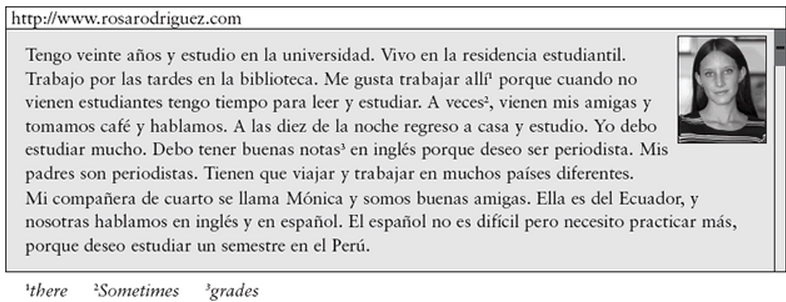 6. How old is Rosa?  A. 20    B. 30    C. 157. Why does she work in the library? A. Sometimes she can read/study there B.She can see her friends C. It pays well  D. A & B 8. What subjects does she need to study? 	A. French so she can travel           B. English so she can be a journalist        C. History so she can be a teacher9. What is her mother’s profession?	A. Teacher        B.  Librarian    C. Journalist10. Who is her roommate?A. Her sister, Mónica          B. Her friend, Mónica       C. Her cousin, MónicaGramática  C. Choose the correct definite article for each word from the bank. If both masculine and feminine articles are possible, fill in both letters. D. Choose the letter of the subject pronoun that could replace the following subjects.E. Complete the sentences with correct form of the verb ser or estar.F. Fill in each blank with the appropriate possessive adjective. 24. Es __________ (his)  libro de matemáticas. 25. __________ (Our) amigos son simpáticos.26. Es __________ (their) escuela. 27. ___________ (Our) clase es pequeña.G. Adjective agreement. Choose the correct form of the verb and adjectives in each sentence.28. Alma, Ana y Andrea  ______    __________ estudiantes.H. Gustar : Me Te Le Nos Les GUSTA(N) Circle the correct answer.29. A las chicas _____ gusta bailar.    Me Te Le Nos Les30. A ti _____  gustan las frutas. Me Te Le Nos Les31. A mis amigos les  ________ practicar deportes.   gusta   gustan 32. A mí  me________ las clases.   gusta    gustanI. Choose the best way to asnwer the question with the correct form of IR and a preposition.35. ¿Qué van a hacer tus amigos?  Answer :  ____ ____  descansar.J. Choose the correct verb ending to conjugate the verbs in the paragraph. Mi hermano y yo (36) asist- ______ a una clase de bailar. Mi hermano (37)bail-___ bien, pero yo (38) deb- _____  practicar más. A las nueve,nosotros (39)desayun-_____ en casa. Mis padres (40) com- _____  las frutas,    y mi hermana y yo (41) beb- ______  leche (milk) de chocolate. Luego, mis padres  (42)mir-___ fútbol  en la televisión.  Mi hermano y sus amigos  (43) escrib-____  la tarea. K. Choos ewhich verb best completes the expressions.44. Yo ___ mucha agua después de jugar deportes.  (aprendo , bebo, dibujo)45. Las chicas ____   con lápices de colores en la clase de arte. ( descansan, comen, dibujan)47. Usted _____ la clase de química. (cena, enseña, está)48. Yo ____ a Europa. ( como / contesto / viajo)49.  Tú ____ el cuaderno para la clase. (llegas, abres, trabajas)50. Nosotros _____ estudiar mucho para el examen. (desayunamos, regresamos, debemos)51. Mariana y Rafaela _____ la comida en la cafetería. (compran, comprenden, regresan)L. Choose the correct form of tener or venir. 54. Hay un partido de hockey hoy. Yo   ________ preparar.55. Jorge y Quinto ________________________ al parque para jugar el fútbol. 56. Usted ________________________ a la clase de ciencias mañana, ¿Sí?M. Choose the –ar, -er,  –ir verbs ending that correctly completes the verb conjugation.  The stem of the verb is provided.Yo le-_______    mucho antes de (before) dormir. Nosotros nos gust-_____ las ciudades de Europa.A mi profesor le gust- ___ leer.. Tus amigos y tú tom-______   una clase de computación.¿Alejandra y Jaime llev-______  todos los libros a la biblioteca.Nosotros repet-______   el vocabulario mucho.Cuando Julia y Marta tienen calor, abr-______   las ventanas.Los estudiantes tienen que estudi- ______   todos los días.Me gust- _____ bailar y cantar.Juan Carlos mir-______   las montañas bonitas.N. VOCABULARIOMatch the letter of each answer with the correct question. 67. _____  ¿Cómo está Ud.?				a. Se llama Juan.68. _____  ¿De dónde eres tú?				 b. Nada.69. _____  ¿Qué pasa?					c. Soy el profesor Martínez. 70. _____  ¿Cómo se llama tu abuelo?			d. Así así.	71. _____. ¿Cómo se llama usted?                  		e. De Canadá. Choose the word that completes the sentence about family relationships. 72. El esposo de mi madre es mi _____________________.							73. El hijo de mi tía es mi ____________________.									74. El hijo de mi madrastra ____________________.								75. El hermano de mi hija   ___________________.								Choose the correct time.78. La clase empieza a la una y cuarto y termina a las dos.80. Choose how to say this number in Spanish:   48a. cuatro ocho     b. cuarenta  ochenta    c. dieciocho   d. ochenta     e. cuarenta y ocho81. Choose how to say this number in Spanish:   342a. treinta y  dos      b. trescientos cuarenta y dos     c. tres cuatro dosO. Choose the correct interrogative word from the list to complete the question.82. - ¿  ____________ es tu profesor?     - El Sr. Gomez83. - ¿ ____________ vas a la piscina?    - Porque voy a nadar.84. - ¿ ____________ es el examen?   - El examen es en jueves.85. - ¿______________ es tu mamá?    - Ella es muy simpática.86. - ¿  ____________ está el conductor?     - Él está en el autobús.87. - ¿  ____________ estudiantes hay?     -Hay treinta estudiantes.88. - ¿  ____________ vas?   		  -Voy al centro.P. Indicate whether each statement is lógico (A) o ilógico (B). 89. _____ En el gimnasio, hay bicicletas que puedo usar.		90. _____ Yo veo lápices, cuadernos y piscinas en la mesa.91. _____ Mi tío no camina muy bien porque es viejo. Le gusta correr.92. _____  Mi padre y madre tienen 3 hijos: mis hermanos y yo.93. _____ Tengo ganas de descansar. Voy al gimnasio.Q.Leer y escribir     Hola, me llamo Sarita. Soy una estudiante. Tengo quince años. Vivo con mi familia en una casa muy bonita. Vivo en New York. Tengo muchos amigos y ellos viven en New York también. Mi cumpleaños es el veintitrés de agosto.     Soy alta, morena, y trabajadora. Tengo pelo castaño. Me gusta leer y cantar. Mi comida favorita son las galletas. ¡Son deliciosas!     ¡Mi familia es muy grande!  Tengo un gato amarillo. El gato es muy gordo porque le gusta comer mucho. Tengo una hermana bonita y dos hermanos cómicos. Mi hermana se llama Liliana. Ella tiene diecisiete años. Mis hermanos tienen seis años. ¡Mi familia es muy divertida!¿Cuántos años tiene Sarita? ________________________________¿De dónde es Sarita? _______________________________________¿A Sarita le gusta mucho el pastel? _________________________¿Cuándo es el cumpleaños de Sarita? __________________________________________¿Cómo es Sarita?  _______________________________________Sarita vive con su_________________________________.¿Sarita tiene animales? ¿Cuáles? _________________________________________________¿Cómo se llama la hermana de Sarita?________________¿Cómo es la hermana de Sarita? _______________________R.Completa el párrafo con las formas correctas del verbo TENER.Me gusta mucho la escuela. Yo ____________________ muchos amigos. Mi amigo Juan________________ pelo corto. Mis amigas  _____________________  pelo largo. Ellas son bonitas. Para sacar buenas notas, mis amigos y yo _____________ que estudiar mucho y siempre escuchar a la maestra. ¿_______________ tú  muchos amigos?Avancemos: Midterm Multiple Choice practice Units 1 and 2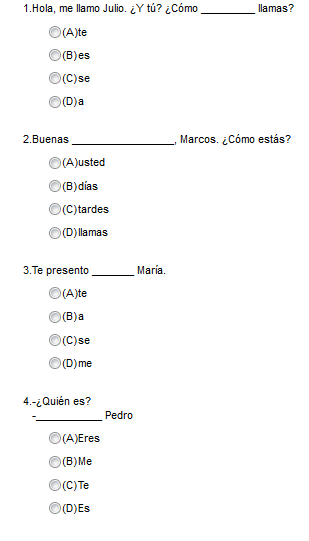 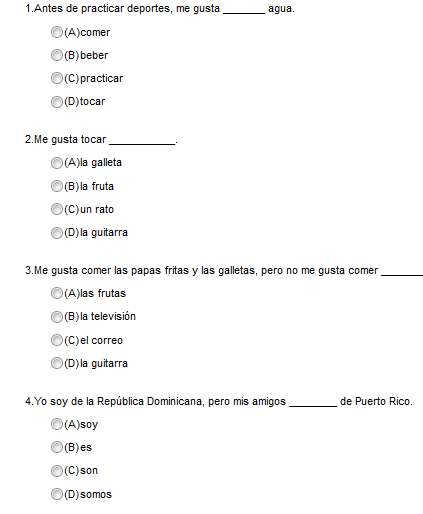 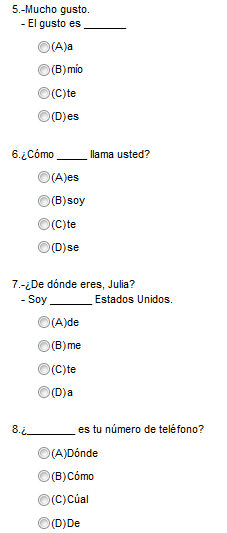 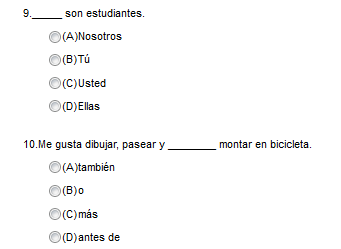 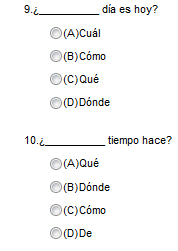 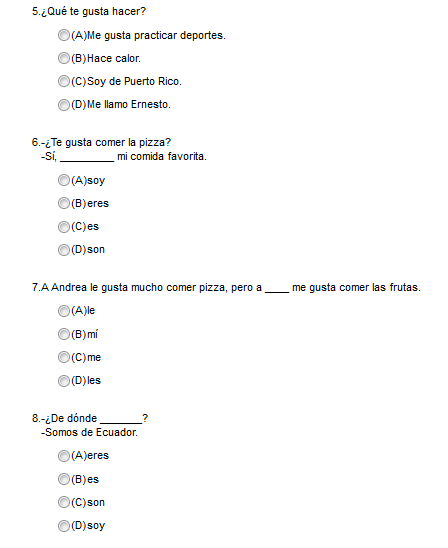 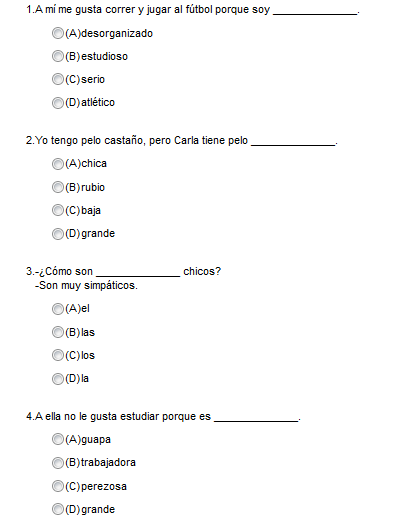 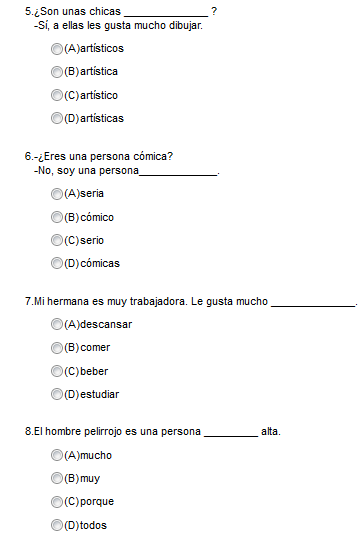 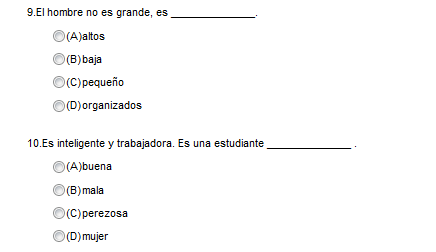 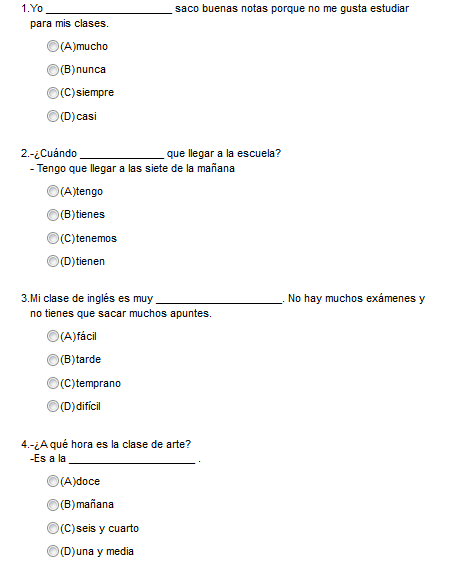 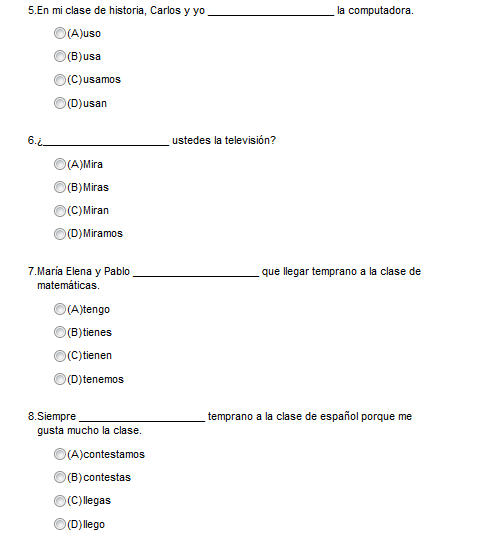 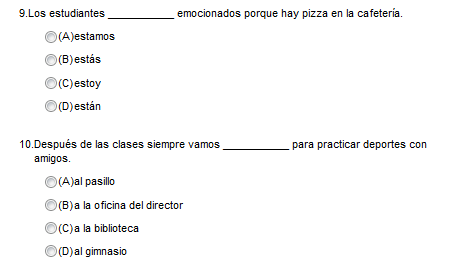 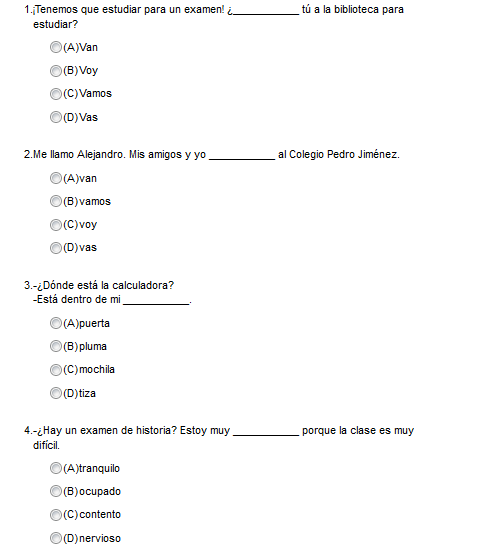 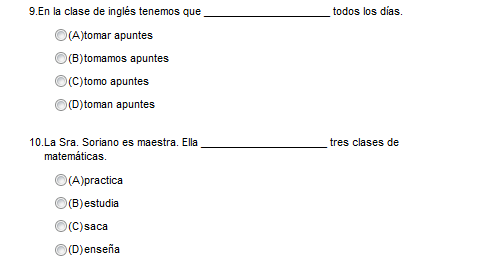 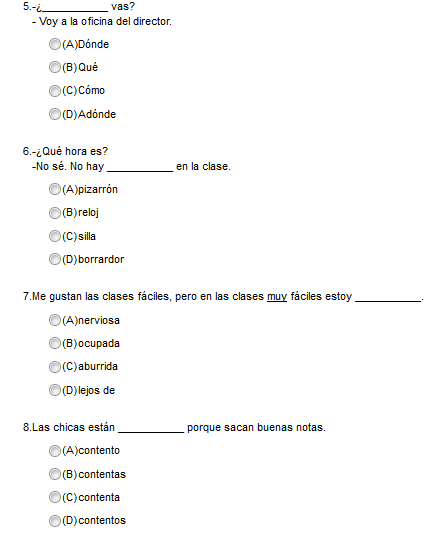 a. el b. lac. losd. las11. ____ estudiante12. ____ nacionalidad13. ___ conductor14. ___  problemaa. túb. ustedesc. nosotros d. ella e. ellos15. Margarita y yo _____16. Álex y Maite  _____17. tu amigo y yo _____18. tú y tu hermana ___19. Tú y yo _____ primos.a. estamos                 b. somos20. Yo ______ estudiante.a. estoy	b. es           c. soy21. Los chicos ____ en el estadio.a. estánb. son22. Natalia ____ mi nieta.a. está c.son              c. es 23. La puerta _____ al lado del reloj.24. Tu maestro ____  en la oficina.    a. estáa. estáb. es             c. estoyb. es             c. eresa. susb. nuestros c sud. tus e. mi27. Nosotras  ____   _____.a. somos ; amigosb. son ; amigasc. es ; amigad. somos ; amigasa. son; buenb. son ; buenasc. son ; buenos d. somos ; buenos33. ¿Adónde van Uds.?  Answer :  ___  ___ piscina.a. Van alb. Vamos a lac. Vamos ald. van a34. ¿Adónde vas?  Answer :  ______   _____  cinea. Voy alb. Voy ac. Voy a lad. Vas ala. Vamos ab. Van a lac. Van ad. Vamos a la52. Los estudiantes ________ calor.a. tengoa. tengob. tienesb. tienesc. tienec. tiened. tenemosd. tenemose. tienene. tienen53. ¿Cuántos primos ________  tú?53. ¿Cuántos primos ________  tú?a. tengoa. tengob. tienesb. tienesc. tienec. tiened. tenemosd. tenemose. tienena. tengo b. tengo quec. tiene qued. tenemose. tienen quea. vengob. vienesc. viened. venimose. vienena. vengob. vienesc. viened. venimose. vienen–a–as–o–amos–an–ar ab. –esac. –enad. –emosae. –ebc. –imosaf.   –er     a. sobrinob. hermanastroc. primod. padree. hijo             f. hermano76. Son las cinco y cincuenta.a.  5:55	b.  6:45c.  5:50d. 5:0577. Son las ocho menos ocho.a.  8:08b.  8:48c.  7:58d.  7:52a.  1:04-2:00b.  1:15 – 2:20b.  1:15 – 2:20b.  1:15 – 2:20c.  1:15-2:00c.  1:15-2:00d. 12:45-2:00d. 12:45-2:0079. ¿A qué hora es la clase?79. ¿A qué hora es la clase?a.  A las tres. b.  Es la una.b.  Es la una.c. Son las cuatro. c. Son las cuatro. d. Por la mañana.a.  Cómob.  Por quéc.  Cuántasd.  Cuántose.  Adóndeab.  Cuándoac.  Dóndead. Quién